แบบเสนอข้อมูล เหตุผลความจำเป็น และภาระงานเพื่อกำหนดตำแหน่งสูงขึ้นชื่อหน่วยงาน ...............................................................................มหาวิทยาลัยราชภัฏนครราชสีมา1. ภารกิจของหน่วยงาน(เขียนเป็นข้อๆ แยกตามกลุ่มงาน/งาน) งาน.............................................	1.  ...............................................................................................................................................	2.  ...............................................................................................................................................	3.  ...............................................................................................................................................	4.  ...............................................................................................................................................	5.  ...............................................................................................................................................งาน.............................................	1.  ...............................................................................................................................................	2.  ...............................................................................................................................................	3.  ...............................................................................................................................................	4.  ...............................................................................................................................................	5.  ...............................................................................................................................................งาน.............................................	1.  ...............................................................................................................................................	2.  ...............................................................................................................................................	3.  ...............................................................................................................................................	4.  ...............................................................................................................................................	5.  ...............................................................................................................................................2. เหตุผลความจำเป็นของการกำหนดตำแหน่งระดับชำนาญการงาน/ชำนาญการ/ชำนาญการพิเศษ ในหน่วยงาน                (เขียนเป็นข้อๆ)	งาน.............................................	1.  ...............................................................................................................................................	2.  ...............................................................................................................................................	3.  ...............................................................................................................................................	4.  ...............................................................................................................................................	5.  ...............................................................................................................................................	งาน.............................................	1.  ...............................................................................................................................................	2.  ...............................................................................................................................................	3.  ...............................................................................................................................................	4.  ...............................................................................................................................................	5.  ...............................................................................................................................................	งาน.............................................	1.  ...............................................................................................................................................	2.  ...............................................................................................................................................	3.  ...............................................................................................................................................	4.  ...............................................................................................................................................	5.  ...............................................................................................................................................3. ภาระงานที่หน่วยงานมอบหมายให้บุคลากรในหน่วยงานที่จะกำหนดตำแหน่งระดับชำนาญงาน/ชำนาญการ/ชำนาญการพิเศษ ปฏิบัติ (เป็นภาระงานที่มุ่งผลสัมฤทธิ์ต่อการปฏิบัติงานตามภารกิจของหน่วยงานและเป็นงานที่ต้องปฏิบัติโดย                 ผู้ชำนาญงาน/ชำนาญการ/ชำนาญการพิเศษ ปฏิบัติ)1) เจ้าหน้าที่คนที่ 1 ตำแหน่ง.............................................................................2) เจ้าหน้าที่คนที่ 2 ตำแหน่ง.............................................................................3) เจ้าหน้าที่คนที่ 3 ตำแหน่ง.............................................................................4. ผังแสดงโครงสร้างหน่วยงานและอัตรากำลัง
   4.1 โครงสร้างหน่วยงาน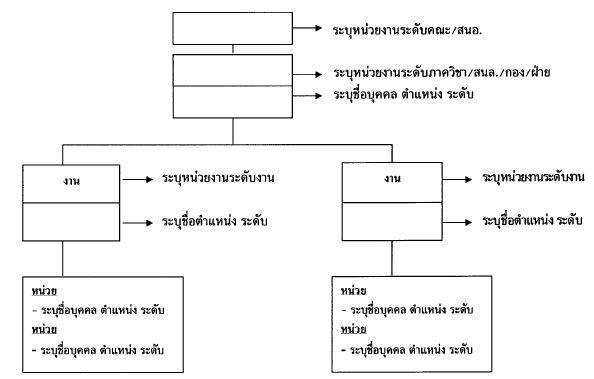 หมายเหตุ 1. หน่วยงานระดับงานระบุให้ครบทุกงาน
                  2. หน่วยงานระดับหน่วยในแต่ละงาน
                           2.1 ระบุให้ครบทุกหน่วย
                           2.2 ใส่ชื่อบุคคล หน่วยงาน ระดับ ที่ปฏิบัติในแต่ละหน่วยงาน
                 3. ให้ทำเครื่องหมาย * ในชื่อบุคคลที่จะขอกำหนดตำแหน่ง4.2 อัตรากำลัง
    (ลงชื่อ)  .....................................................	หัวหน้าหน่วยงาน ระดับ คณะ/สำนัก/สถาบัน/กองหรือเทียบเท่า
            ( ................................................... )        ผู้ให้ข้อมูล4.3 ข้อมูลแสดงกรอบอัตรากำลังและตำแหน่ง ระดับตำแหน่ง (ข้าราชการและพนักงานมหาวิทยาลัยในสถาบันอุดมศึกษา)      	ที่ขอกำหนดในภาพรวมของหน่วยงานข้อ 5. ภาระงานที่ผู้ขอกำหนดตำแหน่งระดับชำนาญงาน/ชำนาญการ ปฏิบัติงานจริงในปัจจุบันย้อนหลัง 3 ปี                  (ลงชื่อ) .......................................................  ผู้ขอกำหนดตำแหน่งระดับระดับชำนาญงาน/ชำนาญการ ผู้ให้ข้อมูล
                          (....................................................... )ที่ภาระงานลักษณะงานที่ปฏิบัติโดยย่อที่ภาระงานลักษณะงานที่ปฏิบัติโดยย่อที่ภาระงานลักษณะงานที่ปฏิบัติโดยย่อที่ตำแหน่ง/ระดับอัตรากำลัง(จำนวน)อัตรากำลัง(จำนวน)อัตรากำลัง(จำนวน)อัตรากำลัง(จำนวน)อัตรากำลัง(จำนวน)อัตรากำลัง(จำนวน)ที่ตำแหน่ง/ระดับข้าราชการพนักงานในสถาบันอุดมศึกษาพนักงานราชการลูกจ้าง
ประจำลูกจ้าง
ชั่วคราวลูกจ้างชาวต่างประเทศรวมรวมลำดับที่ตำแหน่งที่ขอกำหนดกรอบข้าราชการข้าราชการข้าราชการข้าราชการข้าราชการข้าราชการพนักงานพนักงานพนักงานความชำนาญ/เชี่ยวชาญหมายเหตุลำดับที่ตำแหน่งที่ขอกำหนดกรอบประเภททั่วไปประเภททั่วไปประเภทวิชาชีพเฉพาะ/เชี่ยวชาญเฉพาะประเภทวิชาชีพเฉพาะ/เชี่ยวชาญเฉพาะประเภทวิชาชีพเฉพาะ/เชี่ยวชาญเฉพาะประเภทวิชาชีพเฉพาะ/เชี่ยวชาญเฉพาะเชี่ยวชาญพิเศษเชี่ยวชาญชำนาญการความชำนาญ/เชี่ยวชาญหมายเหตุลำดับที่ตำแหน่งที่ขอกำหนดกรอบชำนาญงานพิเศษชำนาญงานเชี่ยวชาญพิเศษเชี่ยวชาญชำนาญการพิเศษชำนาญ การเชี่ยวชาญพิเศษเชี่ยวชาญชำนาญการความชำนาญ/เชี่ยวชาญหมายเหตุระดับตำแหน่งที่มีอยู่เดิมระดับตำแหน่งที่มีอยู่เดิม1งานบริหารทั่วไปเจ้าหน้าที่บริหารงานทั่วไปเช่น ด้านบุคคล-  2พนักงานปฏิบัติงานเกษียณปี 63(1 ราย)รวมรวม1 ราย1 ราย1 รายระดับตำแหน่งที่ขอกำหนดใหม่ระดับตำแหน่งที่ขอกำหนดใหม่1งานการเงินการคลังและพัสดุพนักงานปฏิบัติงานเช่น ด้านวิเทศสัมพันธ์-รวมรวม1 รายที่ลักษณะงานของตำแหน่ง
ระดับชำนาญงาน/ชำนาญการภาระงานที่
ผู้ขอกำหนดตำแหน่งระดับระดับชำนาญงาน/ชำนาญการปฏิบัติจริงช่วงเวลาที่ปฏิบัติ
(ปี พ.ศ.-ปี พ.ศ.)ลักษณะของ
การปฏิบัติงานโดยย่อจำนวนเรื่อง/ครั้ง/ปีระบุเอกสารอ้างอิงประกอบ1ปฏิบัติงานโดยใช้ ความรู้ความสามารถ ความชำนาญ
งาน และประสบการณ์สูงมาก1.11.21.32ปฏิบัติงานที่ต้องทำการศึกษา ค้นคว้า ทดลอง วิเคราะห์ สังเคราะห์หรือวิจัยเพื่อการปฏิบัติงานหรือพัฒนางาน2.12.22.33เป็นงานที่ต้องตัดสินใจหรือแก้ไขปัญหาในงานที่ยุ่งยากมากและมีขอบเขตกว้างขวาง3.13.23.3